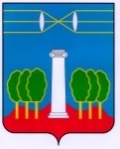 СОВЕТ ДЕПУТАТОВГОРОДСКОГО ОКРУГА КРАСНОГОРСКМОСКОВСКОЙ ОБЛАСТИР Е Ш Е Н И Еот 30.11.2023 №62/4О награждении Благодарственными письмами членов ветеранского движения Совета ветеранов УМВД России по городскому округу КрасногорскЗа многолетнюю безупречную службу, активную жизненную позицию и в связи с празднованием Дня сотрудника органов внутренних дел РФ, Совет депутатов РЕШИЛ:Наградить Благодарственными письмами Совета депутатов городского округа Красногорск с вручением памятных сувениров членов ветеранского движения Совета ветеранов УМВД России по городскому округу Красногорск;- Беликова Павла Алексеевича;- Капранова Николая Сергеевича;- Кольца Владимира Григорьевича;- Кожухарь Виктора Васильевича;- Шишкина Алексея Ивановича.ПредседательСовета депутатов                                           			               С.В. ТрифоновРазослать: в дело